Опубликовано в газете «Доверие»от «____» октября 2016 года № ____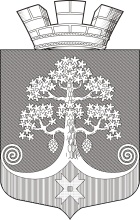 Республика КарелияСовет Сегежского городского поселения  XXXVII    СЕССИЯ     III     СОЗЫВАРЕШЕНИЕот  29 сентября 2016 года   № 188 г.СегежаОб установлении Перечня должностных лиц, уполномоченныхсоставлять протоколы об административных правонарушенияхНа основании части 1 статьи 8 Закона Республики Карелия от 18 декабря 2012 года № 1659-ЗРК «Об административных комиссиях в Республике Карелия и наделении органов местного самоуправления отдельными государственными полномочиями Республики Карелия», Совет Сегежского городского поселения р е ш и л:1. Установить Перечень должностных лиц администрации Сегежского городского поселения, уполномоченных составлять протоколы об административных правонарушениях, предусмотренных пунктом «г» части 1 статьи 7.4 Закона Республики Карелия от 15 мая 2008 года № 1191-ЗРК «Об административных правонарушениях», в новой редакции согласно приложению к настоящему решению.2.Признать утратившим силу пункт 1 решения XХIX сессии Совета Сегежского городского поселения III созыва  от 21 декабря 2015 года № 159 «Об установлении Перечня должностных лиц, уполномоченных составлять протоколы об административных правонарушениях».3.Опубликовать настоящее решение в газете «Доверие».4.Настоящее решение вступает в силу после его официального опубликования.Председатель Совета Сегежского городского поселения							Н.В.ПетриляйненГлава Сегежского городского поселения								А.Н.ЛотошРазослать: в дело, ОМВД по Сегежскому району, структурные подразделения администрации, редакция газеты «Доверие», административная комиссия Сегежского муниципального района.Приложение к решению  ХXXVII сессии Совета Сегежского городского поселения III  созыва от 29 сентября 2016 года № 188П Е Р Е Ч Е Н Ьдолжностных лиц администрации Сегежского городского поселения,уполномоченных составлять протоколы об административных правонарушениях, предусмотренных пунктом «г» части 1 статьи 7.4 Закона Республики Карелияот 15 мая 2008 года№ 1191-ЗРК «Об административных правонарушениях»Должностное лицо администрации     
   Сегежского городского поселения,   
 уполномоченное составлять протоколы об 
    административных правонарушенияхАдминистративные правонарушения,
  предусмотренные пунктом «г» части 1 статьи 7.4 Закона Республики Карелия от 15 мая 2008 года № 1191-ЗРК «Об административных правонарушениях» (далее - Закон), о совершении которых  
 должностное лицо администрации 
   Сегежского городского поселения уполномочено составлять протоколы об административных  
        правонарушенияхВедущий специалист – муниципальный инспектор управления жилищно-коммунального и городского хозяйстваСтатьи 2.6, 2.14, части 2 и 3 статьи 2.15, статьи 2.23, 2.25, 2.26, 5.3 ЗаконаВедущий специалист по организации городского хозяйства управления жилищно-коммунального и городского хозяйства                         Статьи 2.6, 2.14, части 2 и 3 статьи 2.15, статьи 2.23, 2.26, 5.3 ЗаконаВедущий специалист отдела муниципального имущества и земельных отношений управления финансов и экономического развитияСтатьи 2.25, 2.26 Закона Заместитель начальника управления финансов и экономического развитияСтатьи 2.25, 2.26 Закона Начальник управления деламиСтатья 2.24 Закона